CURRICULUM VITAECHITTARANJAN ROUTAT- RM Nagar, TinighariaPO- NayabazarDist- Cuttack, OdishaE-mail:chittarout.pt@gmail.comMobile: 8480512243Educational Qualifications:BSc in Zoology (Hons)First Class Hons. in Distinction (2007)ICWAI (Costing) in InterProficient in using Tally ERP 9 for accounting, inventory, and invoicingExcellent organizational, communication, and problem-solving skillsKey Skills:Content writingTranslation (E-learning content)ProofreadingSEO friendly blog writingMS Office, TallyWorking Experience:Educational Tutor9 years of teaching experiences (Coaching Centre)Project Trainee (E-learning Platform)OKCL, Bhubaneswar | September 2019 - October 2020Assisted in the development of user-friendly and efficient content for the e-learning platformCollaborated with other departments to ensure the successful alignment of project goals and objectivesContent WriterFreelancer | November 2020 - PresentWrote SEO friendly articles to boost website trafficResearched and wrote engaging content on various topicsPersonal Profile:Name                           :    Chittaranjan RoutFather’s Name             :    Purna Chandra RoutSex                               :    MaleMarital Status              :    MarriedNationality                   :   IndianPhone No                    :    +91-8480512243E-mail Id		:    chittarout.pt@gmail.comDate of Birth               :    22-12-1986Declaration:                         I hereby declare that the above-mentioned information is correct up to my knowledge and I bear the responsibility for the correctness of the above mentioned particulars.Place: Cuttack                                                                            Chittaranjan RoutDate: 15th Aug., 2023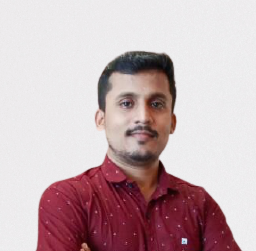 